Zveme Vás na dalšíotevřené setkání Pracovní skupiny Čtenářské gramotnosti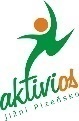 v úterý 4. února 2020 od 16,15 hod. v krásných prostorách v kapli na zámku Hradiště v BlovicíchCílem setkání je:Představit vybranou knihu v rámci aktivity MAP Vybavení škol knihami Petra Braunová: Rošťák Oliver a projednat způsob práce s ní. Pracovní listy zpracovává Mgr. Vlasta Holá, ZŠ J. Hlávky Přeštice, kniha je doporučena pro práci v 1. ročníku ZŠ a diskuze.Možnost prohlídky blovického muzea a expozic.od 18 hod. Zámecký literární večer – literárním večerem nás bude provázet paní Kristina Kallert z univerzity v Řezně (https://www.ahojleipzig2019.de/de/autor/kristina-kallert) která pohovoří o díle a svém bádání po stopách Boženy Němcové. Literární večer je spojen se zahájením výstavy a vyhlášení literární soutěže pro ZŠ z Blovicka a Přešticka na téma související se životem a dílem Boženy Němcové (Na setkání zveme zejména zástupce škol přihlášených k realizaci této aktivity, pedagogy II. stupně ZŠ, členy pracovní skupiny pro čtenářskou gramotnost a další zájemce o problematiku čtenářské gramotnosti na Blovicku a Přešticku.  Prosím do 25. ledna 2020  potvrďte účast na info@mas-aktivios.czMgr. Martina HanzlíkováHlavní manažer projektu Místní akční plán rozvoje vzdělávání II Blovice a PřešticeMAS Aktivios, z.s., Nezdice 46, 334 01  PřešticeTel: 721 759 772www.mas-aktivios.cz